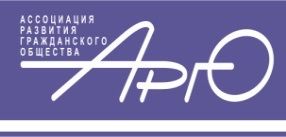 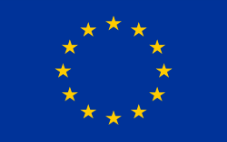 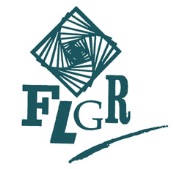 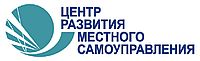 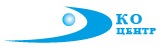 Жоба Еуропалық Одақпен   Жоба «АРГО» Азаматтық қоғамды дамыту ассоциациясымен», Жергілікті өзін-өзі басқаруды реформалауқаржыландырылады            қорымен, Жергілікті өзін-өзі басқаруды дамыту орталығымен, ЭКОЦЕНТР-мен жүзеге асырыладыБЕКІТІЛДІ:Жобаның Үйлестіру Кеңесімен  «5» қазан 2018 ж.«Шығыс және Орталық Қазақстанның жергілікті деңгейіндегі мүдделі тараптардың белсенді қатысуы» жобасы аясындағы КӘСІПКЕРЛІКТІ ДАМЫТУҒА ҚАРЖЫЛЫҚ ҚОЛДАУ КӨРСЕТУГЕ АРНАЛҒАН БАЙҚАУ ЕРЕЖЕЛЕРІСодержаниеКіріспе	3Жалпы қағидалар	3Байқауды өткізу тәртібі мен кезеңдері	5Жеңімпаздарды анықтау тәртібі	7Байқау комиссиясы	8Байқау өткізілмеді деп танылaды	8Қаржылай қолдау талаптары	8Қаржылай қолдауды пайдалануға шектеу	9Мониторинг пен есеп беру	9Қосымшалар	11Кіріспе Қазақстанның бәсекеге қабілеттігін жаһандық деңгейде дамыту мақсатында 2015 жылғы мамыр айында 5 институционалдық реформаны іске асыру жөніндегі «100 нақты қадам» Ұлт жоспары бекітілді. Бұл жоспарда мемлекетті, экономиканы және қоғамды кезең-кезеңмен жаңғыртуды іске асыруға арналған 100 нақты тармақ келтірілді. Демократиялық реформалау үдерісіне ықпал ету мақсатында 2015 жылдың соңында «Қазақстан Республикасындағы жергілікті мемлекеттік басқару және өзін-өзі басқару туралы» заңы қабылданды, ол көбірек қаржылық мүмкіндіктер береді, онда азаматтардың шешімдер қабылдау үдерісіне кеңірек қатысуы және жергілікті деңгейдегі қызметтердің сапасын арттыру қарастырылған. Құқықтық реформаларға қарамастан, әкімдіктер, үкіметтік емес ұйымдар және жалпы жұртшылық жергілікті және ұлттық деңгейлердегі әлеуметтік және экономикалық мәселелерді шешу үшін саяси шараларды әзірлеу жөніндегі қызметтен алшақ қалуда. Жергілікті әкімдіктерде, азаматтық қоғамда, бизнес-құрылымдарда, азаматтар мен өзге мүдделі тараптарда білімдер, дағдылар жоқ және/немесе жергілікті өзін-өзі басқару мәселелеріне қызығушылық танытпайды. Еуропалық Одақ қаржыландыратын, «АРГО» азаматтық қоғамды дамыту ассоциациясы», «ЭКОЦЕНТР» Қарағанды облыстық экологиялық орталығы, «Жергілікті өзін-өзі басқаруды дамыту орталығы» (ШҚО), «Жергілікті өзін-өзі басқаруды реформалау қоры» (Болгария) іске асыратын «Шығыс және Орталық Қазақстанның жергілікті деңгейіндегі мүдделі тараптардың белсенді қатысуы» жобасы (бұдан әрі – ЕО жобасы) «100 нақты қадам» Ұлт жоспарының 97, 98 және 99 тармақтарына толық сай келеді және келесі мақсаттарға жетіп, тапсырмаларды орындау арқылы өңірлерді аумақтық дамыту және өзін-өзі дамыту саласындағы мемлекеттік саясатты іске асыруға көмектесуге арналған: Негізгі мақсаты: Шығыс және Орталық Қазақстандағы мүдделі тараптардың жергілікті деңгейде жергілікті басқару және даму үрдістеріне белсенді қатысуына көмек көрсету.Жобаның нақты міндеттері:Азаматтық қоғам ұйымдарын, жергілікті билік органдары мен басқа да мүдделі тараптарды Шығыс Қазақстан және Қарағанды облыстарындағы пилоттық жобаларды енгізу арқылы жергілікті деңгейде әлеуметтік-экономикалық дамуға көмек көрсетуге тарту.Азаматтық қоғам ұйымдары мен жергілікті билік органдарын аумақтық көзқарасты әзірлеу және енгізу үшін (жергілікті дамуға аумақтық көзқарас – ЖДАК), әйелдер мен жастар үшін жұмысқа орналасу мүмкіндіктерін тарту және қамтамасыз етумен, ашықтық пен есепшілік күшейтуге көмек көрсету.Күтілетін нәтижелер:      1.   Жергілікті қоғамдастықтардың Кешенді даму жоспарын (КДЖ) әзірлеуге тартылуы;       2.  Жергілікті кәсіпкерлікті дамыту, жаңа жұмыс орындарын ашу, өңірдің қазынасына қосымша салықтардың түсуі.Жалпы қағидаларЖергілікті кәсіпкерлікті дамытуға қолдау көрсетуге арналған бұл байқауды (бұдан әрі – Байқау) ЕО Жобасының аясында «АРГО» азаматтық қоғамды дамыту ассоциациясы», «ЭКОЦЕНТР» Қарағанды облыстық экологиялық орталығы, «Жергілікті өзін-өзі басқаруды дамыту орталығы» (ШҚО), (бұдан әрі – Байқауды ұйымдастырушылар) өткізеді.Байқаудың мақсаты – кәсіпкерлікті дамыту арқылы жергілікті экономикалық дамуға қолдау көрсету.Байқаудың міндеттері – ЕО Жобасының аясында әзірленген, ауылдарды дамытудың кешенді жоспарларында бекітілген, экономикалық даму тапсырмаларын шешуге бағытталған өміршең бизнес жобаларды іріктеу, соның ішіне жұмыс орындарын ашу, жастар мен әйелдер үшін жаңа мүмкіндіктер, өз орнында қызметтерді көрсету сапасын арттыру кіреді.Байқауды географиялық қамту:Шығыс Қазақстан облысы•	Шемонаиха ауданының Первомайский және Волчанский ауылдық округтары•	Глубокое ауданының Глубокое кенті, Белоусовка ауылдық округы Қарағанды облысы•	Нұра ауданының Киевка кенті, Ақмешіт, Ізенді, К. Мыңбаев атындағы және Жараспай ауылдық округтары.Байқауға қатыса алады:Жергілікті үкіметтік емес ұйымдар, шағын бизнес субъектілері, әрекет етуші және әлеуетті жеке кәсіпкерлер, сондай-ақ өз қызметін ЕО Жобасын іске асыру аумағында атқаратын бастамашы топтар.Байқауға қатыса алмайды:осы байқауды ұйымдастырушы болып табылатын ұйымдардың қызметкерлері және олардың жақын туыстары (жұбайы/зайыбы, балалары, ата-анасы, туған апа/қарындастары мен аға/інілері), сондай-ақ жоғарыда аталған тұлғаларды тікелей немесе жанама бақылайтын ұйымдар;мемлекеттік қызметкерлер және әкімдіктер мен өзге мемлекеттік органдардың қызметкерлері.Ықтимал кәсіпкерлік қызметтің салалары:Байқауға мәлімделетін бизнес жобалар ЕО Жобасы аяқталғаннан кейін өз бетінше жұмыс атқаруға қабілетті, қаржылық тұрақты бизнес-модельдерді жасауға бағытталуы тиіс. Ұсынылатын бизнес жобалар келесі қызмет түрлеріне сәйкес келуі тиіс:1) Ауыл шаруашылығы:мал шаруашылығы (ет және сүт өнімдерін өңдеу және өндіру, жүн мен былғарыны бастапқы өңдеу және т.б.).көкөніс шаруашылығы (тамшылап суару технологиясын қолдану арқылы бақша дақылдарын өсіру, көкөністерді өңдеу, жылыжайлар салу және т.б.).құс шаруашылығы (құстарды өсіру, құс шаруашылығы өнімдерін өндіру).балық өнімдерін өңдеу және өндіру.2) Сервистік қызмет көрсету:тұрмыстық техниканы орнату және қызмет көрсету бойынша қызметтер (тұрмыстық техниканы, газ қазандарын және су сорғыларын жөндеу, орнату және т.б.).тұрмыстық қызметтер (тігін ательесі, шаштараз қызметтері, аяқ киімді жөндеу және т.б.).3) Әлеуметтік кәсіпкерлік:демалыс, бос уақыт өткізу, туризм саласындағы қызметтер (қонақ үйлер, кәдесый өнімдерін, қолөнер бұйымдарын дайындау және сату). дене шынықтыру-спорт қызметтері (Workout (Воркаут) алаңдарын, спорт секцияларының жабдықтарын орнату және т.б.).білім беру қызметтері (балалардың шығармашылығын дамыту курстары, ағылшын тілі курстары, дайындық курстары және т.б.).мүмкіндіктері шектеулі балаларды бейімдеу және реабилитациялау жөніндегі қызметтері (шағын орталықтар, емдік уқалау, дефектологтың қызметтері және т.б.)4) Қоршаған ортаны қорғау және аумақты көгалдандыру:аумақты көгалдандыру (саяжайлар, балалар алаңдары, сыртқы жарықтандыру, отырғыштар мен шағын сәулеттік қалыптарды орнату және т.б.). ҚТҚ жинау және өңдеу.Жеңімпаздарды таңдау кезінде үстемдік әйелдер мен жастардың бастамаларына, жұмыссыздар мен халықтың әлеуметтік осал бөлігі үшін жаңа жұмыс орындарын ашуға бағытталған жобалар, ауылдарды дамытудың кешенді жоспарын әзірлеген кезде халықпен кеңесу барысында әзірленген келешекті жобалардың тізіліміне кіретін бизнес жобаларға беріледі.Мынадай ұйымдардың қызметі  қаржыландырылмайды: саяси партиялардың қызметі;діни бірлестіктердің қызметі;мемлекеттік мекемелер мен коммуналдық кәсіпорындардың қызметі.Байқауды өткізу тәртібі мен кезеңдеріБайқаудың кезеңдері: ЕО жобасының аясында ұйымдастырылған «Кәсіпкерлік қызметтік негіздері» тренингінен сәтті өткендердің арасында байқаутың басталуы туралы жариялау; байқауға қатысушылар мен байқау комиссияның мүшесі болуға ниет білдірген сарапшылар арасында мүдделер шиеленісі болуын немесе болмауын ескере отырып, байқау комиссияның құрамын қалыптастыру; байқауға қатысу туралы өтінімдерді жинау; байқау комиссияның өтінімдерді бағалауы және жеңімпаздарды анықтауы;байқау жеңімпаздарымен тиісті шарттарға қол қою;жеңімпаздарға қаржылық қолдау көрсету. Байқауды өткізу тәртібі мен кезеңдері төмендегі кестеде толығырақ көрсетілген:Өтінімдерге қойылатын талаптарБайқауға қатысу үшін орналасқан орныңызға байланысты «ЭКОЦЕНТР» Қарағанды облыстық экологиялық орталығы» ҚБ-не немесе ШҚО «Жергілікті өзін-өзі басқаруды дамыту орталығына» өтінімді бір данада барлық қосымшаларымен бірге ұсыну қажет. Өтінімдер белгіленген үлгі бойынша ұсынылады және  ____________________ электрондық поштасына құжаттардың сканерленген нұсқасы жіберіледі немесе белгілі үлгі бойынша толтырылған өтінім (қағаз тасығышындағы құжаттар пакеті) ___________________________ мекен-жайына жолданады.Өтінімдер қазақ тілінде де, орыс тілінде де ұсынылуы мүмкін.   Өтінім мынадай құжаттардан тұруы тиіс: байқауға қатысу туралы өтінім, қоса берілген нысанға сәйкес (1-қосымшаны қараңыз); өтінім, қоса берілген нысанға сәйкес (2-қосымшаны қараңыз);өтінімнің қосымшалары, егер болса;салықтар мен бюджетке төленетін басқа төлемдер бойынша берешек жоқ екендігі туралы салық органы берген анықтама;заңды тұлғаны мемлекеттік тіркеу туралы куәлік / жеке кәсіпкердің куәлігі, егер болса;шот бар екендігі туралы және берешек жоқ екендігі туралы банк берген анықтама;мекен-жай анықтамасы.Өтінімде көрсетілуі тиіс:−  бизнес-жобаның нақты, өлшемді, қол жеткізілетін мақсаттары мен тапсырмалары; − мақсаттар мен тапсырмаларға жету мерзімдерін көрсету арқылы бизнес-жобаны іске асырудың нақты жоспары; − мақсатты аудитория;− шығындардың шынайы сметасы.Байқауға қатысушының өтінім беру факті:байқауға қатысушылардың талаптарды орындайтынын растайды;байқауды ұйымдастырушылар сұратқан қосымша ақпаратты уақтылы ұсынуға міндеттеледі;байқауды ұйымластырушылардың шақыруы бойынша ЕО Жобасының аясында өткізілетін іс-шараларға (семинарлар, тренингтер, жиналыстар, баспасөз конференциялары және т.б.) қатысуға міндеттеледі. Бір қатысушы байқауға 1 (бір) ғана өтінімді жібере алады. Қатысушылар байқауға ұсынған құжаттар кері қайтарылмайды.Мынадай жағдайлар орын алса, байқауды ұйымдастырушылар қатысушыларды байқаудың кез-келген кезеңінде, тіпті қаржылық қолдау көрсету туралы шартты жасасу кезеңінде де қатысушыларды байқаудан шығарып тастауға құқылы:- ұсынылған құжаттарда жалған мәліметтер келтірілгені анықталса;- байқауды ұйымдастырушылар мен Еуропалық Одақтың абыройына нұқсан келтіруі ықтимал мәліметтер анықталса; -  қатысушыға қатысты банкроттық белгілері немесе тарату рәсімін жүргізу факті анықталса; - егер қатысушы сот дауының тарапы болса;- қатысушының, жеке кәсіпкердің қызметі Әкімшілік құқық бұзушылықтар туралы Қазақстан Республикасы Кодексінде қарастырылған тәртіпте уақытша тоқтатылғаны анықталса;-  қатысушы байқаудың шарттары мен тәртібін бұзса.Жеңімпаздарды анықтау тәртібі Комиссия өтінімдерді төменде келтірілген барлық критерийлер бойынша 5-баллдық межелік бойынша бағалайды: Байқауға қатысушының жалпы бейіні, тиісті мамандануының және/немесе осыған ұқсас жобаларды іске асыру тәжірибесінің болуы, сондай-ақ өтінімнің белгіленген талаптарға сәйкестігі Жобаны іске асыру үшін жұмысқа тарту жоспарланатын мамандардың біліктілігі мен тәжірибесіЖобаны іске асыру үшін қажетті ресурстардың болуыМаркетингЖобаның тәуекелдері және SWOT талдауҰсынылған шығындар сметасының және жобаны іске асыру мерзімдерінің шынайылығы және негізділігі, жоспарланатын қызметтің жобаның мәлімделген сомасына және мерзімдеріне сәйкестігі Жоба бюджетінің мәлімделген сметасында есеп айрыудың дұрыстығы, соның ішінде жобаның ортақ бюджетінен 10-20 % мөлшеріндегі өзіндік салым. Байқау комиссиясыБайқау комиссиясы  – байқауды ұйымдастырушылар үздік бизнес жобаларды іріктеп алу үшін және байқаудың жеңімпаздарын анықтау үшін құрылған алқалы орган.Байқау комиссиясының құрамын байқауды ұйымдастырушылар байқау комиссиясының мүшелері болуыға ниет білдірген мамандардан құрылған тізілімге енген сарапшылардың арасынан қалыптастырады. Мұндай сарапшылар ретінде мемлекеттік құрылымдардың, қаржылық ұйымдардың қызметкерлері, «Атамекен» ұлттық кәсіпкерлер палатасының өкілдері, халықаралық ұйымдардың, үкіметтік емес ұйымдардың, бизнестің өкілдері, мәслихат депутаттары, тәуелсіз сарапшылар және басқалары бола алады. Сондай-ақ, сарапшылар ретінде байқаудың қандай да бір бағыты бойынша қажетті кәсіптік білімі бар және осы бағыт бойынша кем дегенде екі жыл тәжірибесі бар, сондай-ақ, байқауға қатысушылармен мүдделері шиеленіспейтін кез-келген жеке тұлға бола алады. Сарапшылар тізілімі осы байқау үшін ғана қалыптасады. Байқау комиссиясының мүшелерінің жалпы саны тақ сан болуы тиіс, бірақ байқау комиссиясының мүшелерінің арасында келіспеушілік орын алған жағдайда шешім қабылдауды жеңілдету үшін кем дегенде 3 (үш) адам болуы тиіс.  Байқау өткізілмеді деп танылaды Байқау төмендегі негіздердің бірі бойынша өткізілмеді: 1. байқауға қатысуға берілетін өтініштердің болмауы; 2.байқауға қатысуға бір де бір өтініш қабылданбаса (яғни, барлық келіп түскен өтінімдердің бір де біреуі тексеруден өтпесе); 3. комиссия бағалауына ұсынылған өтініштер жалпы ортақ баллдың 50 % жинамаса. Байқаудың өткізілмейтіні туралы шешімді байқауды ұйымдастырушылар қабылдайды және бұл туралы ақпарат БАҚ, байқау ұйымдастырушыларының интернет-парақшаларында  кеңінен таралады.Байқауды өткізу ережелері мен талаптарына қажетті өзгерістер мен толықтырулар енгізілген соң, ұйымдастырушылар байқаудың  қосымша қайталанып өткізілетінін жариялауға құқылы. Қаржылай қолдау талаптарыБұл байқау аясындағы қаржылай қолдаудың жалпы қоры 12 000 000 (он екі миллион) теңгені құрайды. Байқауға жалпы қаржылай қоры 500 000 теңгеден төмен емес және 1 200 000 тенгеден жоғары емес бизнес-жобалар қатыса алады; оған қоса өтініш берушінің жеке үлесі жобаның жалпы бюджетінің  10-20% құрауы тиіс.Қаржыландырудың талаптары мен көлемі әрбір бизнес-жоба үшін бюджеттерінде көрсетілген смета негізінде жеке бекітіледі.Қаржылай қолдауды алуға келісім-шартқа отыру үшін байқау жеңімпаздары төмендегі құжаттар тізімін тапсырады: -   заңды тұлғаны мемлекеттік тіркеу туралы куәлігі/жеке кәсіпкерлік куәлігі;-   салық төлеу бойынша берешегінің жоқтығы туралы анықтама;-   банктен есепшотын растайтын және қарызы жоқтығын растайтын анықтама;-   мекен-жай анықтамасы; -   қажет болса, жобаны жүзеге асыруға қажетті өндірістік немесе өзге де ғимараттардың бар екенін растайтын  анықтама, оған қоса ғимараттың өтініш берушіге қандай жағдайда берілгені туралы анықтама (жалға алу, қандай мерзімге, құны, жеке меншік).Байқау ұйымдастырушылары қажет болған жағдайда қосымша құжаттар талап етуге құқылы. Қаржылай қолдауды пайдалануға шектеуҚаржылай қолдауды жеңімпаздар қарыздарын өтеуге, шығындарын төлеуге, тұрақсыздық төлемі (айыппұл, өсімпұл), салықты және өзге де несиелік қарыздарын  төлеуге пайдалана алмайды. Және қаржылай қолдау алған сәтте жеңімпаз еңбекақы төлеуге, жылжымайтын мүлік алуына, жер телімін алуға, автокөлік сатып алуға, құрылыс жұмыстарын жүргізуге, акцизді тауарлар өндіруге, күнделікті шығындарын өтеуге (көлік тұрағына жалға беру, коммуналды қызметтер және т.с.с.) жобаны жүзеге асыруға қатысы жоқ өзге де дүниелерге жұмсай алмайды. Мониторинг пен есеп беруҚаржылай қолдау алған байқау жеңімпаздары, байқау ұйымдастырушыларының талаптарына сәйкес, өздерінің бизнес-жобаларының жүзеге асырылуы туралы есеп береді. Есеп беру түсініктеме және қаржы бөлімдерінен тұрады. Байқау ұйымдастырушылары берілген қаржылай қолдаудың нақты мақсатта жұмсалғанын бизнес-жобаның бүкіл  мерзімінде бақылап, мониторинг жасайды. Яғни, байқау жеңімпаздарына жеке-жеке барып, көреді, есеп берудің ішкі жүйесін пайдаланады және қаржылай қолдаудың мақсатты түрде жұмсалғанын растайтын қажетті құжаттар (контрагенттермен келісім-шарт көшірмесі, төлемдер есеп қағазы, төлем құжаттары, тауар туралы анықтамалар және т.с.с) талап етуге құқылы. Байқау жеңімпазына берілген қаржы белгілі мақсатта жұмсалмаған жағдайда, байқау ұйымдастырушылары қаржылай қолдауды алушымен келісім-шартты бұзу құқын пайдалана алады.Байқау туралы Ережелерге ұйымдастырушылар өзгеріс енгізуге құқылы, бұл жөнінде байқауға қатысушылар уақтылы ескертіледі. Жобаның қаржы көлемі шектеулі, және барлық бизнес-жобалар қаржыландырылмайды. Қосымша ақпарат алу үшін, өтінішіңізді мына мекен-жайға жібере аласыз nurshat@argonet.org  немесе мына телефонға хабарласуыңызға болады  8 7172 516 964ҚосымшаларҚосымша 1Өтініш үлгісіЖергілікті кәсіпкерлікті дамытуға қаржылай қолдау беруге арналған байқауға қатысу үшін өтінішНағыз өтінішпен ____________________________________ (А.Ж.Т. көрсетуі тиіс немесе заңды тұлға дәрежесі көрсетілген ұжым атауы)  Еуропалық Одақ қаржыландыратын «Шығыс және Орталық Қазақстанның жергілікті деңгейіндегі мүдделі тараптардың белсенді қатысуы» жобасы  аясында жергілікті кәсіпкерлікті дамытуға қаржылай қолдау беруге арналған байқауға қатысуға ниет білдіреді. (ары қарай - Байқау). Мен, растаймын, Байқаудың, Байқау туралы Қосымшада бекітілген өткізілу ережелері мен талаптарымен таныстым, келісемін. Мен растаймын, Өтініште көрсетілген барлық ақпарат нақты және өтініш берген уақытта өзекті. Мен келісемін, Байқаудың жеңімпаздарын анықтауда Байқау комиссиясының шешімі өзгертілмейді және қайта қарауға жіберілмейді. ______________________ ______________ ______________________ (қызметі) (жеке қолы) (жек қолының түпнұсқасы)Толтырылған күні«____» ________________20___жылҚосымша 2Форма №1 ЕУРОПАЛЫҚ ОДАҚПЕН ҚАРЖЫЛАНДЫРЫЛАТЫН «ШЫҒЫС ЖӘНЕ ОРТАЛЫҚ ҚАЗАҚСТАННЫҢ ЖЕРГІЛІКТІ ДЕҢГЕЙІНДЕГІ МҮДДЕЛІ ТАРАПТАРДЫҢ БЕЛСЕНДІ ҚАТЫСУЫ» ЖОБА АЯСЫНДАҒЫ КӘСІПКЕРЛІКТІ ДАМЫТУҒА ҚАРЖЫЛЫҚ ҚОЛДАУ КӨРСЕТУГЕ АРНАЛҒАН БАЙҚАУҒА ҚАТЫСУ ҮШІН ЖОБА ӨТІНІШІӨтініш беруші туралы қысқа ақпарат(Өтініш беруші туралы, негізгі іс-әрекет түрі, негізгі жетістіктер туралы қысқаша ақпарат жазыңыз)Мәселәнің қойылымы және анализі(Сандық және сапалық көрсеткіштерді қолдана отырып, мәселені сипаттаңыз. Мәселе қойылымы мен анализі. Мәселе қойылымы мен анализі оның қоғамның  сұраныстарына сәйкестігін қамту қажет)Жобаның мақсаты мен міндеті(Жобаның іске асырылуы қандай жағдайға апаратынын нақты және анық жазыңыз. Қойылған міндеттер қойылған мақсаттарға жеткізуі тиіс) Жоба әрекетінің сипаттамасы(Мәселені қалай шешешіз? Жобаны іске асырудың механизмін көрсетіңіз. Жобаның әйелдер мен ерлерге ықпалын қосыңыз) Күтілетін нәтижелер мен көрсеткіштер(Жобаның сандық және сапалық нәтижелері мен көрсеткіштерін сипаттаңыз. Жобаның іске асырылуы қоғамға/өтініш берушіге/өтініш берушінің мекемесінің жұмысшыларына, оның экономикалық дамуына қалай әсер етеді. Салыстыру үшін базалық кезеңдегі (жобаның басталуына дейінгі кезең) ұқсас көрсеткіштерді алыңыз. Серіктестер және сіздің жобаңыздың аясындағы солардың рөлі(Жобаны іске асыру барысындағы сіздің негізгі серіктестеріңізді көрсетіңіз. Олармен серіктестік қанша уақыт болады? Олар жобаға қалай қатысады? Серіктестіктің түрін және негізгі серіктестерді жазыңыз)Жобаның тұрақтылығы(Жоба қалай тұрақтылыққа жетеді? Жобаға байланысты әрекет жоба аяқталған соң қалай жалғасады?)  Жоба бюджеті(ЖОБА БЮДЖЕТІ  – жобаны іске асыруға қажетті мақсатты шығындар сметасы. Бюджет жобада қойылған мақсаттардың шынайылығын анқытауға мүмкіндік береді.  Барлық мүмкін шығындарды анықтап, бірінші кезектілерін бөліп шығарыңыз)Жобаның күнтізбелік жоспарыҚосымша ақпарат (схемалар, суреттер немесе сіздің ойыңызша жобаға тікелей байланысты болып табылатын немесе оны нақтырақ түсіндіретін басқа ақпарат):Өтініш берушінің қолы:                                            Форма №2Бизнес жоспарМазмұны:Түпкі түйінЖалпы деректерБизнес қалпының SWOT-анализіТауардың/өнімнің/қызметтің сипатыМақсатты тұтынушының сипаттамасыБәсекелестіктің сипаттамасыМаркетинг стратегиясы  Жұмысшыларды басқаруды ұйымдастыруҚауіптің бағалау және сақтандыруҚаржылық жоспар және қаржыландыру көздері Ақшаның жылжу болжамыТүпкі түйін (бір беттен артық емес)Бизнес қалпының SWOT-анализіӨз бизнесіңізге SWOT анализ жасап, негізгі қиындықтарды табыңыз:Тауардың/өнімнің/қызметтің сипаты (Тауарыңызды/өніміңізді/қызметіңізді сипаттаңыз. Сіздің бизнес сіздің ең жақсы тұтынушыңыздың қандай сұранысына жауап береді? Сіздің өнімнің бірегейлігі қандай және оның сіздің бәсекелестеріңізден қандай айырмашылығы бар? Сіздің өнім (орауымен қосы) сізге қандай да бір бәсекелік артықшылық береді ме?)Мақсатты тұтынушының сипаттамасы(Сіздің ең жақсы тұтынушыларыңыз кім – адамдардың немесе мекемелердің категориялары) Ең жақсы тұтынушының сипаттамасы:Бәсекелестіктің сипаттамасы(Сіздің ең мықты және үлкен бес бәсекелстеріңізді анықтаңыз. Сіздің тауарды сіздің бәсекелесіңіздің тауарымен бес баллдық системамен салыстырыңыз) Маркетинг стратегиясы(Сіздің тауардың немесе қызметіңіздің бәсекелестік артықшылықтарына, сипаттамасына сүйене отырып, оның бағасын анықтаңыз. Оны сіздің негізгі тұтынушыңызға сатуға ең жайлы жерді анықтаңыз және оны нарықта алға бастыру методтарын сипаттаңыз (қолданылатын жарнама түрлері). Айлық өтім көлемін анықтаңыз.)Жұмысшыларды басқаруды ұйымдастыру(Топ мүшелерінің арасында міндеттерді бөліңіз. Жұмысшылардың жалақысын және оларды ынталандыру методтарын анықтаңыз)Қауіпті бағалау және сақтандыру(SWOT анализ нәтижелерін қолдана отырып, негізгі қауіптерді және оларды сақтандыру методтарын анықтаңыз)Қаржылық жоспар және қаржыландыру көздеріӨнім бірлігінің тікелей шығынын және жалпы өнідірістің шығындарын сипаттай оытырп, сіздің өндірісіңіздегі негізгі шығындарды сипаттаңыз.    (Сіздің бизнесіңіздің кірісі мен залалы балансын құрыңыз.)Ақша қозғалысының болжамы (1 жылға ай сайын)Өз бизнесін ашуға ниет білдірген азаматтарға қаржылық қолдау көрсетуге арналған байқауды өткізу мерзімдеріӨз бизнесін ашуға ниет білдірген азаматтарға қаржылық қолдау көрсетуге арналған байқауды өткізу мерзімдеріӨз бизнесін ашуға ниет білдірген азаматтарға қаржылық қолдау көрсетуге арналған байқауды өткізу мерзімдері№ Кезеңдер Мерзімдер 1Байқауды өткізу үшін құжаттардың пакетін бекіту2018 жылғы 5 қазан2«Кәсіпкерлік қызметтік негіздері» тренингіне қатысушылар арасында байқау туралы хабарламаны қазақ және орыс тілдерінде жариялау2018 жылғы 8 қазан 3Байқауды ұйымдастырушылар сарапшылардың тізілімін қалыптастырады Хабарландыру жарияланған сәттен бастап бір апта ішінде 2018 жылғы 8-15 қазан4Байқауды ұйымдастырушылардың өңірлерде өтінімдерді қабылдауы Хабарландыру жарияланған сәттен бастап үш апта ішінде2018 жылғы 8-26 қазан5Байқауды ұйымдастырушылар өтінімнің байқау туралы ережелерде белгіленген талаптарға сәйкестігін қарастырады Өтінімдерді қабылдау аяқталған күннен бастап 3 жұмыс күні ішінде 2018 жылғы 29-31 қазан6Өтінімдер байқау туралы қағидада белгіленген талаптарға сәйкес келмеген жағдайда байқауты ұйымдастырушылар өтінім берушілерге кемшіліктерді жою туралы хабарламаларды жолдайдыКемшіліктер анықталған күннен бастап 1 жұмыс күні ішінде2018 жылғы 31 қазан7Өтінімберушілер ескертулерді ескере отырып толықтырылған және сәйкестікке келтірілген құжаттарды байқаудың өңірлердегі ұйымдастырушыларына қайта табыстайды.  Хабарламаны жолдаған күннен бастап 2 күн ішінде 2018 жылғы 31 қазан - 1 қараша8Байқаудың өңірлердегі ұйымдастырушылар ұсынылған құжаттарды қайта тексереді. Құжаттарды алған күннен бастап 1 жұмыс күні ішінде 2 қараша9Байқаудың өңірлердегі ұйымдастырушылары байқау комиссияның мүшелеріне өтінімдерді жолдайды Қайта ұсынылған құжаттарды тексерген сәттен бастап 1 жұмыс күні ішінде 2018 жылғы 3 қараша 10Өңірлердегі сараптау комиссиясының мүшелері келіп түскен өтінімдерді бағалайды АРГО-ның өңірлердегі серіктестерінен өтінімдер келіп түскен күннен бастап 3 жұмыс күні ішінде. 2018 жылғы 3-5 қараша11Байқауды ұйымдастырушылар байқау комиссияның отырысын өткізеді Байқау комиссияның мүшелерінен сараптамалық қорытындыларды алғаннан кейін 1 жұмыс күні ішінде2018 жылғы 5-7 қараша12Байқауды ұйымдастырушылар байқау жеңімпаздарына қаржылық қолдауды ұсыну/алу туралы шартқа қол қою қажеттілігі туралы хабарламаны жолдайды Байқау комиссияның қорытындысына қол қойған күннен бастап 3 күн ішінде2018 жылғы 7-9 қараша13ҚР азаматтық заңнамасына сәйкес байқау жеңімпаздарымен қаржылық қолдауды ұсыну/алу туралы шартты рәсімдеуБайқау комиссияның шешімін алған күннен бастап 3 күн ішінде 2018 жылғы 12-13 қарашаӨтініш беруші туралы ақпаратӨтініш беруші туралы ақпаратЖоба атауыЖобаны бастаушы (А.Ж.Т, немесе мекеме атауы)Жоба серіктестері (бар болса)Жоба басшысы (А.Ж.Т. байланыс ақпараты)Жобаның орын алатын жері (облыс, аудан, ауылдық округ, ауыл)Жобадағы жұмыс орын саныЖобаның басталу күніЖобалық қуатқа шығу күніЖобаның толық бюджетіӨтініш берушінің жеке үлесі (теңге)Сұралатын қаржылық қолдаудың мөлшері (теңге)Басқа адамдардың немесе мекемелердің үлестері (теңге)Қолы, мөріКелесі бағандар байқау ұйымдастырушылармен толтырыладыКелесі бағандар байқау ұйымдастырушылармен толтырыладыЖоба нөміріӨтініштің келген күніӨтініштің қарастырылған күніҚабылданған шешім1.Облыс: 2.Аудан:3.Ауылдық округ:4.Ауыл:5.Жоба бастаушысы (А.Ж.Т., немесе мекеме атауы)6.Өтініш берушінің ұйымдық-құқықтық нысаны:  7.Өтініш берушінің тіркелу күні:8.Жобадағы жұмыс орын саны9.Жоба басшысы (А.Ж.Т. байланыс ақпараты)10.Жобаның атауы: 11.Жобаның басталу күні12.Жобалық қуатқа шығу күні13.Жобаның толық бюджеті14. Өтініш берушінің жеке үлесі (теңге)15.Сұралатын қаржылық қолдаудың мөлшері (теңге)16.Басқа адамдардың немесе мекемелердің үлестері (теңге)Әрекет түріМерзімдерЖауаптыЕскертпелерКүтілетін нәтижелерКөрсеткіштер / ИндикаторларЕскертпелер №СеріктесЖобаны іске асырудағы оның рөлі1234Шығындар бабыӨлш. бір.Бірлік бағасыСаны Сома (теңге)Сома (теңге)Сома (теңге)Сома (теңге)Шығындар бабыӨлш. бір.Бірлік бағасыСаны БарлығыСұралатын сомаСалымСалымШығындар бабыӨлш. бір.Бірлік бағасыСаны БарлығыСұралатын сомаӨтініш берушінің жеке үлесіБасқа адамдардың немесе мекемелердің салымыАтауы МерзіміБастау күніАяқталу күніЖауаптыСома (теңге)Күшті бағытӘлсіз бағытМүмкіндіктерҚауіптер                                                         ЖасыКіріс деңгейіЖынысы (ер адам, әйел)Әлеуметтік жағдайыОтбасы көлеміБіліміСипаттамаСіздің тауар1 бәсекелес2 бәсекелес3 бәсекелесТауардың тұтынушылық сапасыҚызмет сапасыОрауыБағасыСату жеріЖарнамаТанымалдылығыҚосымша қызметЖалпы баллКірістер мен шығындарбірліккеАйлық соммасыЖылдық соммасы(тенге)Өндіріс көлеміӨнімді сату:БАРЛЫҚ   КІРІСшығындар:Барлық шығындарЖалпы пайдаПатенттер мен салықтарБасқада шығындар Жобаны жүзеге асыруға кеткен барлық әкімшілік шығындар  Салыққа дейінгі пайдаСалықтар Таза пайдаКөрсеткіштер атауы1 ай2 ай3 ай 4 ай5 ай6 ай7 ай8 ай9 ай10 ай11 ай12 айБасындағы қалдық қаржы Барлық ақшалай қаражатӨнімдерді, тауарларды, жұмыстар мен қызметтерді сатудан түскен түсімдерЖеке үлес АРГО –ның қаржылай көмегіБарлық ақшалай қаражат ағымы Шикізат пен жабдықтарды төлеу Кәсіпорынның жалпы шығындарыЕңбекақы Жанармай, электр энергиясы және т.б. үшін төлемТранспорттық шығындар Салық және алым үшін бюджетпен есептеулерБасқада шығындарКезең бойынша ақша қаражатының қозғалысы Барлық ақша соммасы